SALON DES REFUSÉS 2016The alternative Archibald and Wynne Prize Selection16 July – 18 SeptemberThe Salon des Refusés was initiated by the S.H. Ervin Gallery in 1992 in response to the large number of works entered into the Archibald Prize which were not selected for display in the official exhibition. The Archibald Prize is one of Australia’s most high profile and respected awards which attracts hundreds of entries each year and the S.H. Ervin Gallery’s ‘alternative’ selection has become a much anticipated feature of the Sydney art scene.Each year our panel is invited to go behind the scenes of the judging process for the annual Archibald Prize for portraiture and Wynne Prize for landscape painting and figure sculpture at the Art Gallery of New South Wales, to select an exhibition from the many hundreds of works entered in both prizes but not chosen for the official award exhibition. The criteria for works selected in the Salon are quality, diversity, humour and innovation. Our panel viewed 830 Archibald Prize and 710 Wynne Prize entries at the Art Gallery of New South Wales to select the 64 works for this alternative exhibition.  The 2016 selection panel:Catherine Benz 	curator, Delmar GalleryKon Gouriotis		editor, Artist Profile & curator
Jane Watters		director, S.H. Ervin GalleryThe Salon des Refusés exhibition at the S.H. Ervin Gallery has established an excellent reputation that rivals the selections of the ‘official’ exhibition with works selected for quality, diversity, humour and experimentation  which examine contemporary art practices, different approaches to portraiture and responses to the landscape.HISTORYThe term Salon des Refusés comes from a group of French artists of the 1860s who held several breakaway exhibitions from the traditional Salon overseen by the Academy. In 1863, the French Academy rejected a staggering 2800 canvases submitted for the annual Salon exhibition. Among those refused were Paul Cézanne, Camille Pissarro, Henri Fantin-Latour, James Whistler and Édouard Manet, who entered his now legendary painting, Le déjeuner sur l'Herbe. This particular work was regarded as a scandalous affront to taste. The jury also argued these artists were “a clear danger to society and that the slightest encouragement would be risky.”Since there were very few independent art exhibitions in imperial France, the taste of the buying public was dictated almost entirely by the Academy. Most members of the public invested only in artists sanctioned by the Salon. Rejection by the Academy therefore threatened many artists with professional extinction. The protests that followed the Academy's 1863 decision were so public and so pointed that eventually Napoleon III himself appeared at the Palais de l'Industrie and demanded to see the rejected works.  He then instructed the Academy to reconsider its selection and when it refused, the Emperor decreed that the rejected paintings go on display in a separate exhibition. And so the phrase Salon des Refusés entered into the world's artistic lexicon. 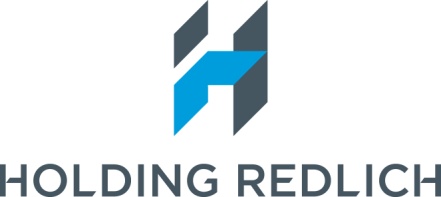                                                    Principal SponsorARCHIBALD PRIZE SELECTIONSANN ARORA	David Malouf (David Malouf, author)  					        SOLD 
oil on canvas 98 x 89cmMARK BERNARD		Urban decay / self-portrait							        $1,000acrylic on canvas 40.64 x 30.48cmANTHONY BUSELLI		I'm not like everybody else (self-portrait)					        $1,500acrylic on book cover 30 x 40cmTOM CARMENT 			Into the world, my children - Matilda, Felix & Fenn 				        $7,700(Matilda, Felix and Fenn Carment-Idle) oil on canvas 58 x 99cmsANDREW CLARKE		Renewable renegade, vegan vigilante 					        $5,000(Ross Harding, environmental engineering consultant and activist)oil on canvas 150 x 100cmSAMUEL CONDON		Portrait of Osher Günsberg  (Osher Günsberg, TV personality)			      $12,000	oil on board 40 x 30cmTONY COSTA	Lucio Gallettp OAM (Lucio Galletto OAM, restaurateur)	TBA	oil on canvas 152 x 122cmBENJAMIN DANX (DANKHA)	Resident Gaylian (Paul Capsis, singer and actor)				            NFS	acrylic and gouache on canvas  36 x 28cmGARRY DONNELLAN	Danny (Danny Lim, personality)						           TBA	acrylic on canvas 152.5 x 101cmMARTIN EDGE  	Plain Martin (self-portrait)				  			        $1,500
acrylic on canvas 100 x 76cmJOHN EDWARDS   	Self-portrait with Elsie as bushranger					        $6,500
oil on canvas 152 x 110cmMcLEAN EDWARDS	The Journalist (Erik Jensen, journalist)					           TBA	oil on canvas 213 x 152.5cmNICOLETTE EISDELL  	Marta at home (Marta Dusseldop, actor)  					          SOLD oil on wood panel 40 x 70cmNEIL EVANS   	Boys Own Annual (self-portrait)  						            NFS
varnished graphite and acrylic on wood 10 x 23cmHÉLÈNE GROVE   	Slowly Slanting Sideways at 70 (self-portrait)  				          SOLD
acrylic on canvas 101cm x 76cmLEON HALL	Self portrait 								            TBA	oil on hardboard 14.5 x 14.5cmROBERT HANNAFORD	Self portrait 								            TBA	Oil on canvas 135.5 x 113cmDON JAMES  	Self-portrait  	 NFS	Oil on linen on board 50 x 40cm					
NICOLE KELLY			We shared the first sun on our veranda and I told him of the moon the night before       $5,000(John Romeril, playwright)oil on polyester 140 x 150cmJASPER KNIGHT	Self-portrait with a bandaged head						      $18,000	gloss acrylic and perspex on board 180 x 150cmNERISSA LEA	The after Brack after Boucher nude (Reg Lynch, cartoonist, illustrator, curator) 	        $5,750	oil on panel 48.5 x 91.5cm	STEVE LOPES	Self portrait – Islands							        $3,900	oil on board 45 x 35cmROBERT MALHERBE  	Autoportrait (self-portrait) 							        $5,000
oil on board 54 x 65cm HARLEY MANIFOLD	Selfie: This is the dramatic moment police raid killer cop Roger Rogerson’s home         SOLD  just hours before executed drug dealer Jamie Gao’s body is found floating in the ocean (self-portrait)   oil on canvas board 12.7 x 17.8cmANDREW MEZEI	Ascension (Brian Schmidt, astrophysicist, Vice-Chancellor ANU)		            NFS	oil on linen on panel 67 x 122cmGLENN MORGAN  	Self portrait in shed  							       $14,000
acrylic on ply 140 x 180cmJAMES POWDITCH		Catherine Keenan, storyteller (Catherine Keenan, co-founder Sydney Story Factory)        NFS		acrylic on paper and ply 190 x 150cmGLEN PREECE		Portrait of the artist as an alcoholic (self-portrait)				      $15,000		oil on canvas 155 x 122cmLESLIE RICE		Bovestrian portrait of Warwick Thornton (please hang around for more 8 seconds)           TBA		(Warwick Thornton, artist and filmmaker)		acrylic on velvet 222 x 181cmSALLY RYAN		#theprincewilkins (Christian Wilkins, social media manager, Nine Entertainment)	      $30,000		oil on linen 187 x 164.5cmEVAN SALMON		Self-portrait 							                         SOLD             
 	oil on marine ply 31.5 x 29cmSTEVE SALO		Simon Laherty, actor Back to Back Theatre (Simon Laherty, actor)		                      NFS				oil on canvas 120 x 160cmWENDY SHARPE   		Lilikoi Kaos – Circus Oz (Lilikoi Kaos, circus performer)	    $30,000		oil on canvas 200 x 160cmPETER SMEETH	You’re still hot to me – a portrait of Jean Kittson (Jean Kittson, comedian and author)  $30,000	oil on canvas 120 x 150cmBEN SMITH	Deep rinse cycle, self portrait						         $2,200	oil on board 40 x 44cmANDREW SULLIVAN	Bill Brown (Bill Brown, artist)				 		          SOLD	oil on board 91 x 121cmJOHN WILLIAMS   	Mayoral Prestley of Parkes (Ken Keith, Mayor of Parkes, NSW)  		          NFS
oil on canvas 92 x 125cm JOHANNES VERHOEFF	He said, “An officer, yes, but not a gentleman.” 		     $60,000		(David Walsh AO, entrepreneur and founder of MONA)		oil on canvas 91 x 121.8cmLEE WISE  		Katie Noonan (Katie Noonan, singer)		     $10,000		oil on canvas  68 x 120cm SALVATORE ZOFREA		Maria Venuti, AM – A Woman of Passion (Maria Venuti, AM, actress and singer)	     $40,000		oil on canvas120 x 150cmTIANLI ZU		The Senator and Ma (Penny Wong, politician and Senator)		     $20,000		acrylic on linen 237 x 195cmWYNNE PRIZE SELECTIONSJOHN BARTLEY	Gathering 2016								       $8,000	acrylic on canvas 153 x 102cmSOPHIE CAPE	By morning I had vanished into something better				          NFS	Oil, acrylic, charcoal, graphite, carborundum, marble dust, and soil on canvasTOM CARMENT	From near and far, Centrepoint Tower					        $7,700watercolour and ink on paper (9 sheets) 65 x 86cm overall
TONY COSTA			Pool Flat RNP								        $9,000				gouache on paper 167 x 130cmNEIL EVANS			Ebor Falls								          TBA				varnished acrylic on postal envelope 23 x 17cmJUAN FORD			El Lizzitsky would Approve							     $19,000				oil on linen 50 x 40cmJULIENNE HARRIS		The extended summer							     $15,000				acrylic on polyester 170 x 152cmTIM HUTCHINSON		Creek flats- Quamby, Tasmania					                       SOLD				oil on paper 21 x 30cmPETER JONES			Junction Reef, NSW							          TBA				acrylic on paper 20 x 24cmDANIEL KYLE			Morning mist, Turon River							      $7,000				oil on board 100 x 240cmMICHAELA LAURIE		Fragile									         NFS		coloured pencil with watercolour and ink 45 x 45cmJOANNA LOGUE		Gundagai Bridge								     $9,900		acrylic on paper 50 x 250cmEUAN MACLEOD		Buried giant								   $35,000		acrylic on polyester 150 x 180cmROD McRAE		Adani Dreaming								        NFS		Taxidermy crows and goat, foam, glass, wood, linen and wicker pram 120 x 70 x 120cmANA POLLAK			Bush Fragments								      SOLD				clay wash, oxides and black ink 55 x 70.5cmRODNEY POPLE			 I can’t get no satisfaction #2 ( Lie of the Land)				     SOLD				oil and archival ink on linen 122 x 184cmJENNIFER RIDDLE		Celery Top Islands – Bathurst Harbour, Tasmania				     SOLD				acrylic on canvas 137.4 x 213.6cmKATHRYN RYAN			Winchelsea Pines								    $7,500				oil on paper 52 x 148cmPETER STEVENS	Gingers country #2                                                                                                        $9,500	oil on plywood 120 x 180cmTANYA STUBBLES		Darook, Port Hacking							       NFS				mixed media 138 x 208cmROBYN SWEANEY		By the river								   $8,800				acrylic on linen 100 x 200cm unframedANN THOMSON			Heritage									      NFS				acrylic on linen 155 x 213cmLOUISE TUCKWELL		Caressed me then forgot						                  SOLD					acrylic on board 25 x 15cmJOHN R. WALKER		Flood Creek, approaching summer II					 $60,000				archival oil on polyester 168.5 x 269cmIf you are interested in purchasing an artwork from the show a minimum 25% deposit is required to secure purchase.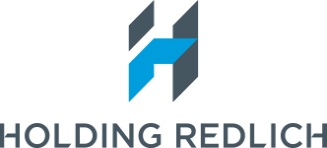 The Holding Redlich People’s Choice Award of $2,000 is presented to the artist who attracts the most votes from viewers of the exhibition. Announced 11 SeptemberTHANK YOUThe 2016 Salon des Refusés exhibition is held with the generous assistance of the Art Gallery of New South Wales. Special thanks to Charlotte Cox & Steve Peters & the hard-working crew from the packing room. Thank you to all the artists & their representative galleries participating in exhibition.